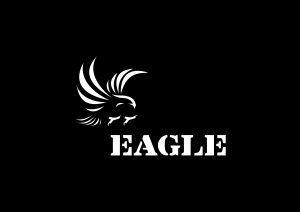 RAPPORT SEPTEMBRE 20181. Points principaux	2. Investigations		3. Opérations4. Legal	5. Média6. Relations extérieures7. Management1. Points principaux -  18 missions d’investigation menées -    Recrutement accéléré d’enquêteurs -    Relation extérieure accentuée2. Investigations18 enquêtes bien quadrillées ont été réalisées sur le terrain durant le mois 2018. Ce, dans 7 régions et dans 17communes du pays. D’importantes enquêtes à l’intérieur du pays, mais pour le moment aucune d’entre elles n’a permis l’arrestation de trafiquants bien vrai que ces investigations les ont conduits vers 12 trafiquants.Tableau des enquêtes3. OpérationsTableau des Opérations4. Legal1. Sorties au tribunal2. Visite de prison3. Démarches pour l’envoi des échantillons d’ivoires4. Recrutement et entretiens des candidats pour le poste d’enquêteur5. Analyse de l’avant-projet de loi sur la faune6. Mise à jour des bases de données juridiques7. Mission à San-Pedro8. Recherche d’informateur aux lieux stratégiques9. Rencontre avec le Directeur de la police forestière ivoirienne5. MediaDans la lutte contre le commerce illégal des espèces protégées ; INTERPOL a mené une grande opération en collaboration avec l’Organisation mondiale des douanes (OMD), avec le Consortium International de Lutte contre la Criminalité liée aux Espèces Sauvages (ICCWC), qui comprend la Convention sur le commerce International des Espèces de faune de flore Sauvages menacées d’extinction (CITES), l’Office des Nations Unies contre Drogue et le Crime (ONUDC) et la Banque mondiale. L’opération a impliqué 92 pays dont la Côte d’Ivoire. Quelques 1400 trafiquants fauniques ont été identifiés par INTERPOL, les mettant ainsi en mauvaise posture. Le département média a produit 30 articles sous la supervision du coordinateur. Tableau des Médiashttps://www.fratmat.info/index.php/societe/trafic-d-especes-protegees-interpol-identifie-plus-1400-trafiquants-fauniqueshttp://www.ivoirematin.com/news/International/trafic-d-rsquo-especes-protegees-interpo_n_47225.html?platform=hootsuitehttps://www.lexpressionci.com/trafic-despeces-protegees-interpol-met-quelques-1400-trafiquants-fauniques-en-mauvaise-posturehttp://koaci.com/m/cote-divoire-interpol-quelques-1400-trafiquants-fauniques-mauvaise-posture-123739-i.htmlhttps://ivoiretimes.com/societe/cote-divoire-interpol-met-quelques-1400-trafiquants-fauniques-en-mauvaise-posture/http://jda.ci/news/societe-societe-2804-trafic-despces-protges-interpol-met-quelques-1400-trafiquants-fauniques-en-mauvaise-posturehttp://signalinfos.net/trafic-despeces-protegees-interpol-met-quelques-1400-trafiquants-fauniques-en-mauvaise-posture/http://aip.ci/cote-divoire-interpol-identifie-plus-de-1-400-trafiquants-fauniques/http://www.newsdabidjan.net/trafic-despeces-protegees-interpol-met-quelques-1400-trafiquants-fauniques-en-mauvaise-posture/https://www.ledebativoirien.net/2018/10/01/trafic-despeces-protegees-loperation-lorage-dinterpol-saisit-1-974-produits-fauniques-et-met-1400-trafiquants-fauniques-en-mau/http://www.atoo.ci/2018/10/01/interpol-identifie-plus-de-1-400-trafiquants-fauniques/http://eburnietoday.com/interpol-met-1400-trafiquants-fauniques-en-mauvaise-posture/http://lhorizoninfo.com/politique/economie/item/1763-cote-d-ivoire-interpol-met-quelques-1400-trafiquants-fauniques-en-mauvaise-posture.htmlhttps://news.abidjan.net/h/645463.htmlhttps://www.dropbox.com/s/q6zc3b4zrf84dii/New%20flash%2018%2009%2029%20Flash%2010H%20Radio%20Yopougon.mp3?dl=0https://www.dropbox.com/s/o31hnk6liq5i516/New%20flash%2018%2009%2029%20Journal%2012H%20Radio%20Yopougon.mp3?dl=0https://www.dropbox.com/s/p6kdvob00d5tnax/New%20flash%2018%2009%2029%20Flash%2014H%20Radio%20Yopougon.mp3?dl=0https://www.dropbox.com/s/p6kdvob00d5tnax/New%20flash%2018%2009%2029%20Flash%2014H%20Radio%20Yopougon.mp3?dl=0https://www.dropbox.com/s/lo27v5fcn3wo4h3/New%20flash%2018%2009%2028%20Flash%2017H%20Vibe%20Radio.mp3?dl=0https://www.dropbox.com/s/6vni544shjzygmg/New%20flash%2018%2009%2028%20Flash%2018H%20Vibe%20Radio.mp3?dl=0https://www.dropbox.com/s/zwha2q5bqyfl7mm/New%20flash%2018%2009%2030%20Flash%2009H%20Radio%20Arc%20en%20Ciel.MP3?dl=0https://www.dropbox.com/s/qg3s2q6gb8sj169/New%20flash%2018%2009%2030%20Journal%2012H%20Radio%20Arc%20en%20Ciel.MP3?dl=0https://www.dropbox.com/s/qhf46vw9a4xd15y/New%20flash%2018%2009%2030%20Flash%2015H%20Radio%20Arc%20en%20Ciel.MP3?dl=0https://www.dropbox.com/s/asoomlwb5g0lxbs/New%20flash%2018%2009%2030%20Flash%2014H%20Radio%20Amiti%C3%A9.mp3?dl=0https://www.dropbox.com/s/e2gs1ss86m80gag/New%20flash%2018%2009%2030%20Flash%2016H%20Radio%20Amiti%C3%A9.mp3?dl=0https://www.dropbox.com/s/i6kdv6anrf9l4rf/New%20flash%2018%2009%2030%20Flash%2018H%20Radio%20Amiti%C3%A9.mp3?dl=0https://www.dropbox.com/s/xb4icbo10w44p04/New%20flash%2018%2010%2001%20Journal%2012H%20Radio%20Zentih.mp3?dl=0https://www.dropbox.com/s/5u4iqje5lhq75wa/New%20flash%2018%2010%2001%20Flash%2018H%20Radio%20Zentih.mp3?dl=0https://www.dropbox.com/s/vpmqbctpydo135m/New%20flash%2018%2010%2002%20Flash%2000H00%20Radio%20Zentih.mp3?dl=0https://www.dropbox.com/s/dlmmhw7ihothpuk/New%20flash%2018%2010%2001%20Flash%2014H%20Radio%20C%C3%B4te%20d%27Ivoire.mp3?dl=0https://www.dropbox.com/s/436y50cjxqdcmiu/New%20flash%2018%2010%2001%20Flash%2015H%20Radio%20C%C3%B4te%20d%27Ivoire.mp3?dl=06. Relations extérieures - Dans le cadre de la phase d'instruction, la coordination continue les recherches avec les forces de l’ordre.- De nombreuses réunions avec la haute Direction de l’UCT ont eu lieu également pour continuer sur les processus liés aux réquisitions des trafiquants.- Des nombreuses sorties pour chercher informateurs 7. Management • Suivi d'enregistrement EAGLE-Côte d'Ivoire• Le management a procédé à une série d’entretien d’enquêteurs dans le mois septembre. Pour le moment, deux enquêteurs ayant répondus aux critères de sélection du projet, ont entamé leurs périodes en septembre.• Le management continue d’intensifier les recrutements pour renforcer le département investigation. Dans ce cadre, des annonces pour e-enquêteurs ont été lancées. Pour le moment aucun candidat ne correspond à nos critères.• la comptable titulaire est toujours absente pour cause de maladie depuis le 25 juin 2018. Une remplaçante intérimaire lui a été trouvée pour gérer les affaires courantes.Missions d’investigationsRégionNombre d’OpérationsNombre de trafiquants18700Nombre d’opérationsRégionsNombre de trafiquants arrêtésProduits de contrebande0000kgNombre de Missions(Préciser le lieu et raison)Nombre de trafiquants derrière les barreaux ce moi ci, préciser le lieuNombre de trafiquants jugés et condamnésLes peines de prison ce mois ciNombre de trafiquants condamnés(Peine de prison)Nombres d’audiences suivies100000Nombre total de pièces médiatiques : 30TélévisionRadioPresse écriteInternet 016014Nombre de rencontresPrise de contact pour demander collaborationSuivi d’accord de collaborationRatification de collaborationCollaboration sur affaires3212Nombre de coordinateur recruté00Nombre de juriste en test00Nombre d’enquêteur en test recruté00Nombre de comptable en test recruté00Nombre de formations dispensées à l’extérieur (police, agents des parcs …)00Nombre de formations internes (activistes du réseau EAGLE en mission dans le projet)00